Lower 6 Chapter 13IntegrationCourse StructureFind  given Evaluate definite integrals, and hence the area under a curve.Find areas bound between two different lines.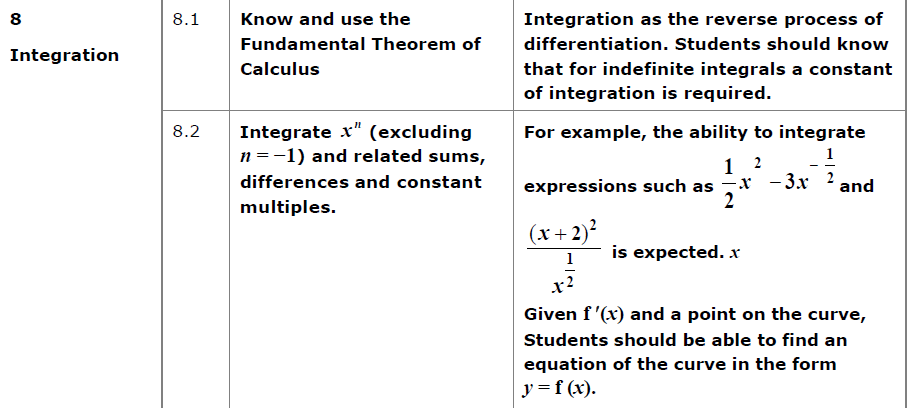 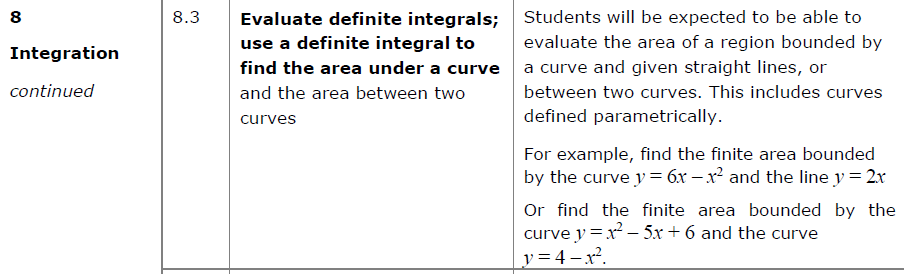 Integrating  termsIntegration is the opposite of differentiation.Consider: If  , what could ? ExamplesFind  when:                                                           4.  				6. 7. Test Your UnderstandingFind  when:Integration Notation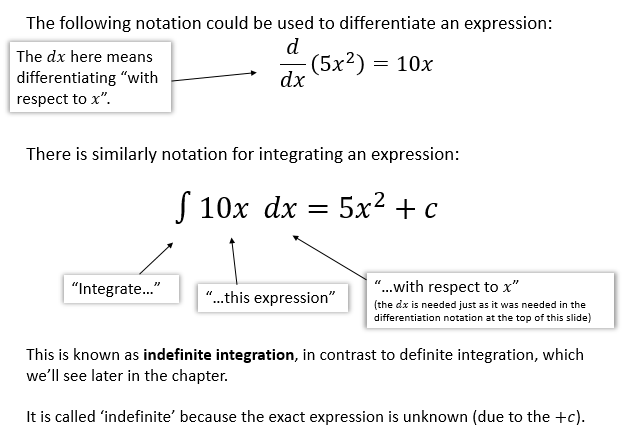 ExamplesFind  					2. Find 3. Find  where  and  are constants.Test Your Understanding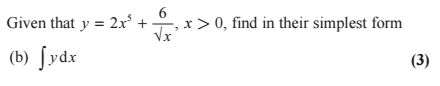 Finding the Constant of IntegrationRecall that when we integrate, we get a constant of integration, which could be any real value. This means we don’t know what the exact original function was.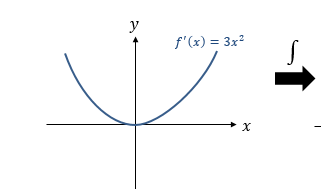 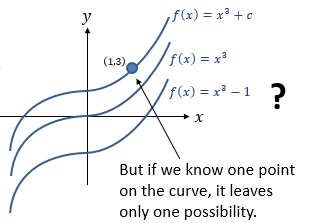 ExampleThe curve with equation  passes through . Given that , find the equation of the curve.Test Your Understanding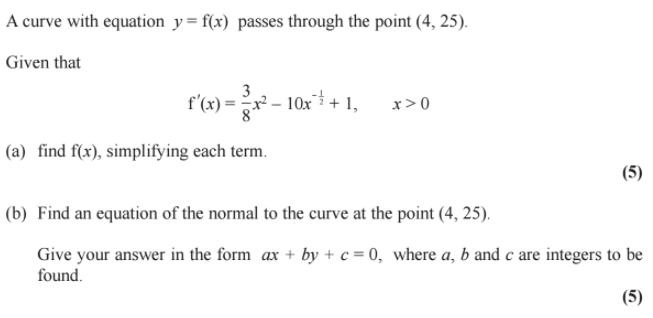 Definite IntegralThe most useful use of integration is that it finds the area under a graph. Before we do this, we need to understand how to find a definite integral.ExamplesGiven that  is a constant and , show that there are two possible values for  and find these values.Extension[MAT 2009 1A] The smallest value ofas  varies, is what?[MAT 2015 1D] Let and Let . Which of the following statements are true?  is always bigger than   is always bigger than They are always equal.  is bigger if , and  is bigger if .  is bigger if , and  is bigger if .Areas Under Curves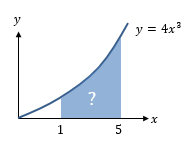 Consider our previous example .  This definite integral gives the area bounded by the curve and the lines x = 1 and x = 5.ExampleFind the area of the finite region between the curve with equation  and the -axis.Test Your Understanding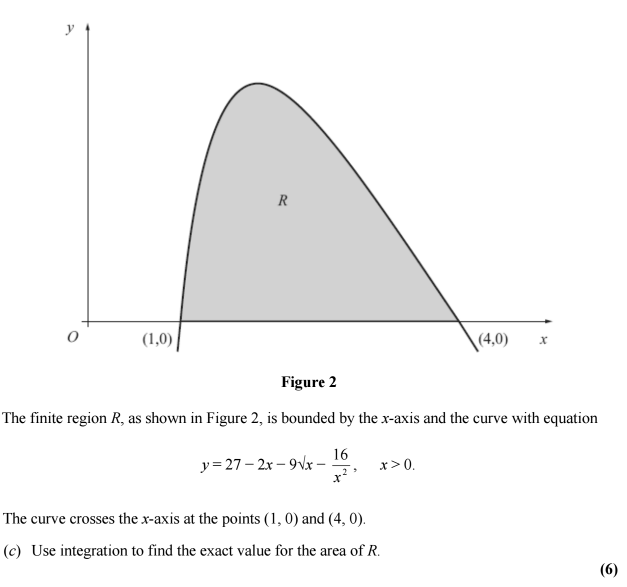 Extension[MAT 2007 1H] Given a function , you are told that It follows that  equals what?[MAT 2011 1G] A graph of the function  is sketched on the axes below:What is the value of ?Negative AreasSketch the curve .Now calculate . Why is this result surprising? Integration  is just the sum of areas of infinitely thin rectangles, where the current  value (i.e. ) is each height, and the widths are .i.e. The area of each is The problem is, when  is negative, then  is negative, i.e. a negative area!The result is that the ‘positive area’ from 0 to 1 is cancelled out by the ‘negative area’ from 1 to 2, giving an overall ‘area’ of 0.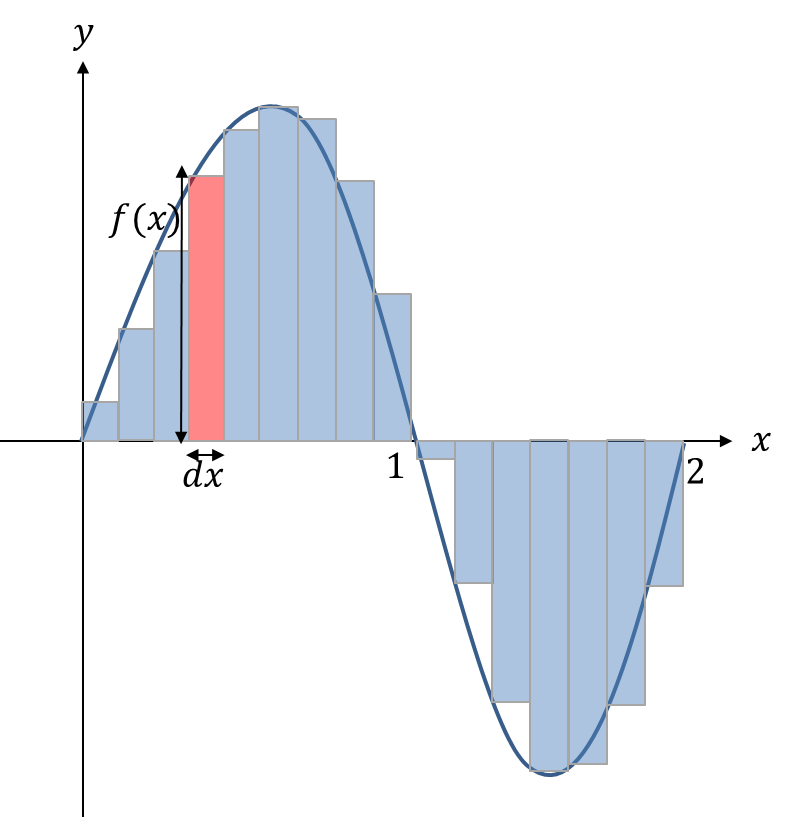 So how do we resolve this?ExampleFind the total area bound between the curve  and the -axis.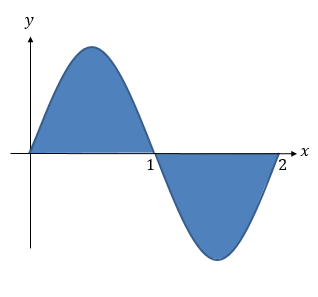 Test Your Understanding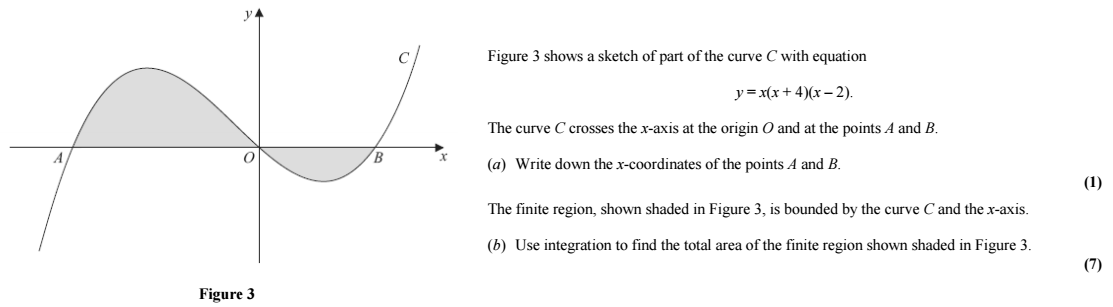 Extension[MAT 2010 1I] For a positive number , letThen  when  is what value?[STEP I 2014 Q3]The numbers  and , where , are such thatIn the case  and , find the value of .In the case , show that  satisfies
Show further, with the help of a sketch, that there is only one (real) value of  that satisfies the equation and that it lies between 2 and 3.Show that , where  and , and express  in terms of . Deduce that Areas Between Curves and LinesWe are often interested in areas formed between curves and lines. It is important to sketch the graph to consider which areas we need to calculate.ExampleDetermine the area between the lines with equations  and 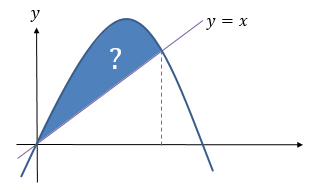 ExampleThe diagram shows a sketch of the curve with equation  and the line with equation .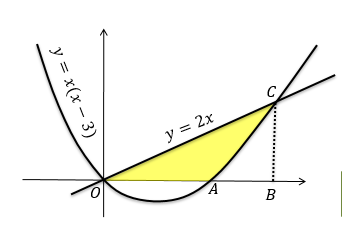 Find the area of the shaded region .Test Your Understanding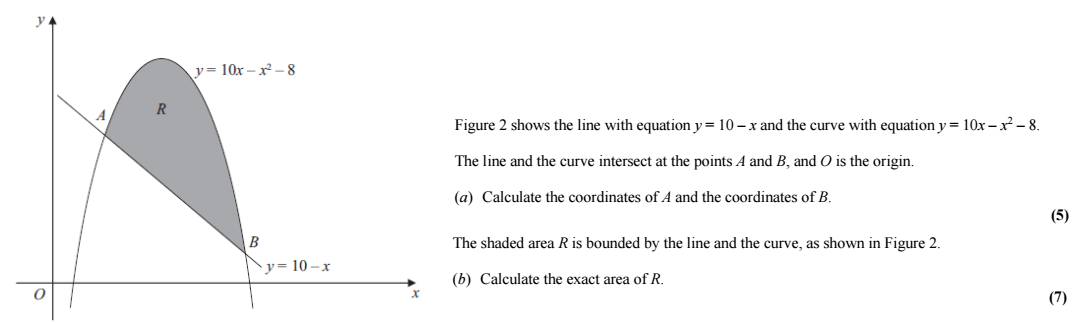 If the top curve has equation  and the bottom curve , the area between them is:This means you can integrate a single expression to get the final area, Extension[MAT 2005 1A] What is the area of the region bounded by the curves  and ?[MAT 2016 1H] Consider two functionsFor precisely which values of  is the area of the region bounded by the -axis and the curve  bigger than the area of the region bounded by the -axis and the curve ?(Your answer should be an inequality in terms of )